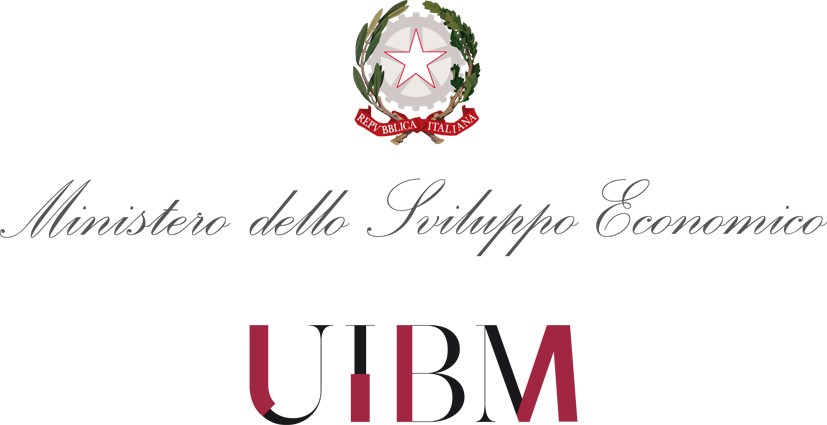 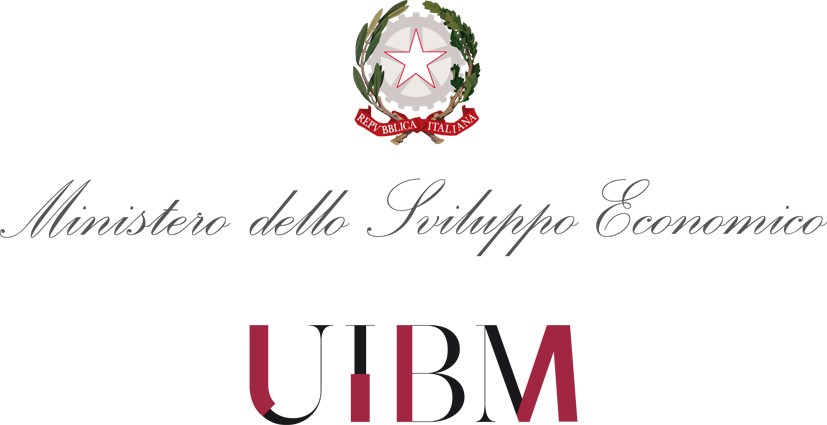 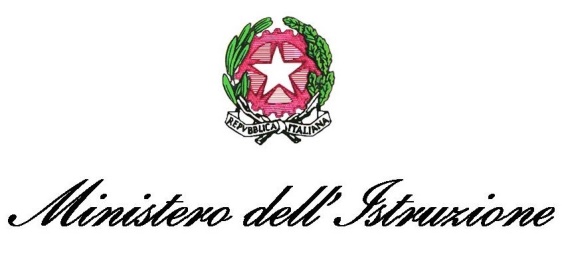 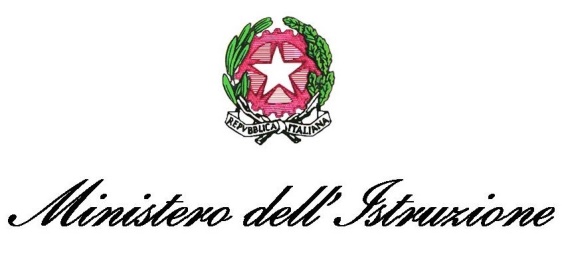 Bando di concorso lc educational 2019/20                      ALLEGATO 1            SCHEDA DI ADESIONE(da compilare in word e inoltrare in formato pdf) PROPOSTA CREATIVAANAGRAFICA ISTITUTODenominazione__________________________________________________________________Tipologia_______________________________________________________________________Via________________________________________________________________CAP_________Tel_______________________________PEC__________________________________________Dirigente scolastico______________________________________________________________Docente Responsabile proposta__________________________________________ Riferimenti Docente: tel_______________________mail___________________________Tipologia laboratorio (indicare solo se la scuola è dotata di laboratorio teatrale/musicale/artistico)_________________Numero studenti coinvolti nella predisposizione dell’idea creativa:__________CATEGORIA          video          rappresentazione teatraleCARATTERISTICHE IDEA CREATIVATitolo___________________________________________________________________________Oggetto_________________________________________________________________________Finalità_________________________________________________________________________Prodotto/i interessato/i (barrare il/i prodotto/i) (inserire eventualmente gli altri settori) :          abbigliamento casual          profumeria          alimentare          occhialeria          abbigliamento sportivo e calzature sportive          borse e accessori          giocattoli                    elettronica          ricambi auto e motoMessaggio che si intende veicolare_________________________________________________________________________________________________________________________________________________________________________________________________________________________________________________________________________________________________________________________________________________________________________________Trama__________________________________________________________________________________________________________________________________________________________________________________________________________________________________________________________________________________________________________________________________________________________________________________________________________________________________________________________________________________________________________________________________________________________________________________________________________________________________________________________________________________________________________________________________________________________________________________________________________________________________________________________________________________________________________________________________________________________________________________________________________________________________________________________________________Modalità esecutiva_______________________________________________________________Numero azioni previste___________Numero soggetti___________Durata complessiva_________________Durata singole azioni_____________________________________________________________________________________________________________________________________________Materiali necessari_______________________________________________________________________________________________________________________________________________________________________________________________________________________________________________________________________________________________________________________________________________________________________________________________Impianti necessari________________________________________________________________________________________________________________________________________________________________________________________________________________________________________________________________________________________________________________________________________________________________________________________________Disponibilità alla messa in scena:         SI                                    NO   Altre informazioni_______________________________________________________________________________________________________________________________________________________________________________________________________________________________________________________________________________________________________________________________________________________________________________________________Si allega sceneggiatura dell’idea creativa in formato word.Data,								Firma del Docente referente della proposta creativa_____________________________________________                  ( firma digitale)              Il Dirigente Scolastico     ____________________________La partecipazione al concorso è considerata quale accettazione integrale del regolamento del bando.  I dati personali dei partecipanti saranno trattati ai sensi del Regolamento generale sulla protezione dei dati -  Regolamento (UE) 2016/679 del Parlamento europeo e del Consiglio del 27 aprile 2016.I diritti di proprietà e/o di utilizzo di tutto il materiale allegato alla presente proposta verrà acquisito a titolarità esclusiva della Direzione Generale per la Lotta alla Contraffazione - Ufficio Italiano Brevetti e Marchi (DGTPI-UIBM), senza alcun onere aggiuntivo, che potrà disporne senza alcun tipo di restrizione. Con la sottoscrizione della presente proposta, detti diritti, ai sensi della normativa sulla protezione del diritto d’autore, sono ceduti, acquisititi e/o licenziati in modo perpetuo, illimitato e irrevocabile. 